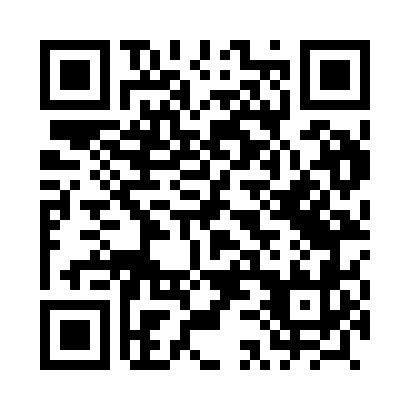 Prayer times for Szklana, PolandWed 1 May 2024 - Fri 31 May 2024High Latitude Method: Angle Based RulePrayer Calculation Method: Muslim World LeagueAsar Calculation Method: HanafiPrayer times provided by https://www.salahtimes.comDateDayFajrSunriseDhuhrAsrMaghribIsha1Wed2:315:1012:455:568:2210:512Thu2:305:0812:455:578:2410:523Fri2:305:0612:455:588:2510:534Sat2:295:0412:455:598:2710:545Sun2:285:0212:456:008:2910:546Mon2:275:0012:456:018:3110:557Tue2:264:5812:456:028:3310:568Wed2:254:5612:456:038:3510:579Thu2:254:5412:456:048:3610:5710Fri2:244:5212:456:068:3810:5811Sat2:234:5012:456:078:4010:5912Sun2:224:4812:456:088:4211:0013Mon2:224:4712:456:098:4311:0014Tue2:214:4512:456:108:4511:0115Wed2:204:4312:456:118:4711:0216Thu2:204:4212:456:128:4911:0317Fri2:194:4012:456:138:5011:0318Sat2:184:3812:456:148:5211:0419Sun2:184:3712:456:148:5311:0520Mon2:174:3512:456:158:5511:0521Tue2:174:3412:456:168:5711:0622Wed2:164:3212:456:178:5811:0723Thu2:164:3112:456:189:0011:0824Fri2:154:3012:456:199:0111:0825Sat2:154:2812:456:209:0311:0926Sun2:144:2712:456:219:0411:1027Mon2:144:2612:456:219:0611:1028Tue2:134:2512:466:229:0711:1129Wed2:134:2412:466:239:0811:1230Thu2:134:2312:466:249:1011:1231Fri2:124:2212:466:259:1111:13